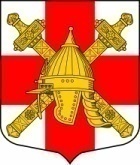 АДМИНИСТРАЦИЯ СИНЯВИНСКОГО  ГОРОДСКОГО  ПОСЕЛЕНИЯКИРОВСКОГО МУНИЦИПАЛЬНОГО РАЙОНА ЛЕНИНГРАДСКОЙ ОБЛАСТИПОСТАНОВЛЕНИЕ от «24» апреля 2020 года  №  141О предоставлении сведений о доходах, расходах, об имуществе и обязательствах имущественного характера муниципальными служащими и руководителями муниципальных учреждений Синявинского городского поселения Кировского муниципального района Ленинградской области за отчетный период с 1 января по 31 января 2019 г.В связи с реализацией на территории Российской Федерации комплекса ограничительных и иных мероприятий, направленных на обеспечение санитарно-эпидемиологического благополучия населения в связи с распространением новой коронавирусной инфекции (COVID-19), в соответствии с Указом Президента РФ от 17.04.2020 № 272 «О представлении сведений о доходах, расходах, об имуществе и обязательствах имущественного характера за отчетный период с 1 января по 31 декабря 2019 г.» постановляю:1. Установить, что сведения о доходах, расходах, об имуществе и обязательствах имущественного характера, предоставляемые муниципальными служащими и руководителями муниципальных учреждений Синявинского городского поселения Кировского муниципального района Ленинградской области  за отчетный период с            1 января по 31 декабря 2019 г. представляются до 1 августа 2020 г. включительно.2. Настоящее постановление вступает в силу со дня его подписания.3. Контроль за исполнением настоящего постановления оставляю за собой.Глава администрации						       Е.В. ХоменокРазослано: дело, сектор по общим вопросам администрации Синявинского городского поселения, МКУ КДЦ «Синявино», МУП «СинявиноЖКХ»